附件1福建省社会科学界联合会下属事业单位应聘报名登记表报考岗位代码：姓名性别性别性别民族民族民族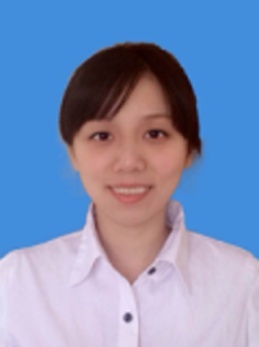 籍贯政治面貌政治面貌政治面貌婚姻状况婚姻状况婚姻状况家庭住址职称及评、聘时间职称及评、聘时间身份证号出生年月出生年月联系电话E-mailE-mail现工作单位及职务现工作单位及职务现工作单位及职务全日制教育经历（从本科阶段开始写起）起止年月起止年月起止年月起止年月起止年月毕业院校毕业院校毕业院校毕业院校所学专业所学专业所学专业学历/学位全日制教育经历（从本科阶段开始写起）全日制教育经历（从本科阶段开始写起）全日制教育经历（从本科阶段开始写起）主要工作经历主要科研成果及获奖情况主要家庭成员基本情况姓名称谓称谓称谓出生年月出生年月出生年月政治面貌政治面貌政治面貌现工作单位及职务现工作单位及职务现工作单位及职务主要家庭成员基本情况主要家庭成员基本情况主要家庭成员基本情况本人保证上述所填信息和提交的材料真实、准确，如有不实之处，本人愿意承担由此造成的一切后果。签名（手写）：年   月   日本人保证上述所填信息和提交的材料真实、准确，如有不实之处，本人愿意承担由此造成的一切后果。签名（手写）：年   月   日本人保证上述所填信息和提交的材料真实、准确，如有不实之处，本人愿意承担由此造成的一切后果。签名（手写）：年   月   日本人保证上述所填信息和提交的材料真实、准确，如有不实之处，本人愿意承担由此造成的一切后果。签名（手写）：年   月   日本人保证上述所填信息和提交的材料真实、准确，如有不实之处，本人愿意承担由此造成的一切后果。签名（手写）：年   月   日本人保证上述所填信息和提交的材料真实、准确，如有不实之处，本人愿意承担由此造成的一切后果。签名（手写）：年   月   日本人保证上述所填信息和提交的材料真实、准确，如有不实之处，本人愿意承担由此造成的一切后果。签名（手写）：年   月   日本人保证上述所填信息和提交的材料真实、准确，如有不实之处，本人愿意承担由此造成的一切后果。签名（手写）：年   月   日本人保证上述所填信息和提交的材料真实、准确，如有不实之处，本人愿意承担由此造成的一切后果。签名（手写）：年   月   日本人保证上述所填信息和提交的材料真实、准确，如有不实之处，本人愿意承担由此造成的一切后果。签名（手写）：年   月   日本人保证上述所填信息和提交的材料真实、准确，如有不实之处，本人愿意承担由此造成的一切后果。签名（手写）：年   月   日本人保证上述所填信息和提交的材料真实、准确，如有不实之处，本人愿意承担由此造成的一切后果。签名（手写）：年   月   日本人保证上述所填信息和提交的材料真实、准确，如有不实之处，本人愿意承担由此造成的一切后果。签名（手写）：年   月   日本人保证上述所填信息和提交的材料真实、准确，如有不实之处，本人愿意承担由此造成的一切后果。签名（手写）：年   月   日